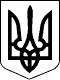 УКРАЇНАЖИТОМИРСЬКА ОБЛАСТЬНОВОГРАД-ВОЛИНСЬКА МІСЬКА РАДАВИКОНАВЧИЙ КОМІТЕТРІШЕННЯвід 22.06.2022 № 444    Керуючись, підпунктом 5 пункту  «а» статті 30 Закону України «Про місцеве самоврядування», Законами України «Про охорону навколишнього природного середовища», «Про питну воду, питне водопостачання та водовідведення», «Про засади державної регуляторної політики у сфері господарської діяльності», Водним кодексом України, Правилами користування системами централізованого комунального водопостачання та водовідведення в населених пунктах України, затверджених наказом Міністерства з питань житлово-комунального господарства України від 27.06.2008 №190, Правилами охорони поверхневих вод від забруднення зворотними водами, затверджених постановою Кабінету Міністрів України від 25.03.1999  №465, Правилами приймання стічних вод до систем централізованого водовідведення та Порядком визначення розміру плати, що справляється за понаднормативні скиди стічних вод до систем централізованого водовідведення, затверджених наказом Міністерства регіонального розвитку, будівництва та житлово-комунального господарства України 01.12.2017  №316, виконавчий комітет міської ради:ВИРІШИВ:     1. Затвердити Правила приймання стічних вод до системи централізованого водовідведення в місті Новограді-Волинському згідно додатку.     2. Рішення вступає в дію з 01.08.2022.      3. Контроль за виконанням даного рішення покласти на  заступника міського голови Якубова В.О.Міський голова							         Микола БОРОВЕЦЬЗАТВЕРДЖЕНОрішенням виконавчого комітету міської ради  від 22.06.2022  № 444ПРАВИЛАприймання стічних вод до системи централізованого водовідведенняв місті Новограді-Волинськомум. Новоград-Волинський2022р.ЗМІСТ: I. Загальні положення1.1. Дані правила розроблені відповідно до Водного кодексу України, законів України «Про питну воду, питне водопостачання та водовідведення», «Про житлово-комунальні послуги», «Про забезпечення санітарного та епідеміологічного благополуччя населення», «Про охорону навколишнього природного середовища», «Про комерційний облік теплової енергії та водопостачання», «Правил охорони поверхневих вод від забруднення зворотними водами», затверджених постановою Кабінету Міністрів України від 25.03.1999  № 465, «Правил користування системами централізованого комунального водопостачання та водовідведення в населених пунктах України», затверджених наказом Міністерства з питань житлово-комунального господарства України від 27.06.2008  
№ 190, (надалі - Правила користування), «Правил приймання стічних вод до систем централізованого водовідведення», затверджених Наказом Міністерства регіонального розвитку, будівництва та житлово-комунального господарства України від 01.12.2017  № 316 та «Правил технічної експлуатації систем водопостачання та водовідведення населених пунктів України», затверджених наказом Держжитлокомунгоспу України від 05.07.1995  № 30.1.2. Дані Правила встановлюють порядок приймання стічних вод, визначають допустиму концентрацію забруднюючих речовин, що можуть скидатись до системи централізованого водовідведення, порядок контролю за виконанням даних правил, а також заходи впливу та відповідальність у разі порушення цих правил.1.3. Правила розроблено з метою:♦ захисту здоров’я персоналу систем збирання, відведення стічних вод та очисних споруд;♦ запобігання псуванню обладнання систем водовідведення, очисних і суміжних з ними підприємств;♦ гарантування безперебійної в межах регламентних норм роботи споруд очищення стічних вод та обробки осадів;♦ гарантування, що скиди стічних вод з очисних споруд не спричинять згубного впливу на навколишнє середовище;Терміни, які використані у цих Правилах:арбітражна проба - частина контрольної проби, аналіз якої здійснюється за рахунок споживача за його незгоди з результатами аналізу контрольної проби, яку провів виконавець;виконавець - суб’єкт господарювання, що провадить господарську діяльність з централізованого водовідведення (відведення та/або очищення стічних вод);вимоги до скиду стічних вод - вимоги щодо режиму, кількісного та якісного складу стічних вод, які споживач скидає до системи централізованого водовідведення м. Новограда-Волинського, склад і зміст, порядок надання яких визначено цими Правилами;головний колектор водовідведення - трубопровід, до якого надходять стічні води від збірних колекторів і районних насосних станцій;договір - договір про надання послуг з централізованого водопостачання та/або централізованого водовідведення;ДК - допустима концентрація забруднюючої речовини, г/м-3;залповий скид до системи централізованого водовідведення - скид стічних вод з концентраціями забруднюючих речовин, що перевищують більш як у 20 разів допустимі величини показників, визначені в цих Правилах приймання, та/або з перевищенням обсягів стічних вод, визначених для конкретного споживача;зливальна станція (пункт) - спеціальне обладнання (стаціонарне чи пересувне) для прийому стічних вод, що вивозяться асенізаційним транспортом, до системи централізованого водовідведення стічних вод;збірний колектор - трубопровід для приймання стічних вод з окремих випусків водовідведення та транспортування їх у головний колектор водовідведення;випуск водовідведення споживача - трубопровід для відведення стічних вод від будинків, споруд, приміщень та з території споживача в каналізаційну мережу;колектор водовідведення - трубопровід зовнішньої каналізаційної мережі для збирання й відведення стічних вод;мережа водовідведення - система трубопроводів, каналів та/або лотків і споруд на них для збирання й відведення стічних вод;контрольний колодязь - колодязь на випуску водовідведення споживача безпосередньо перед приєднанням до колектора виконавця або в іншому місці за погодженням із виконавцем з вільним доступом виконавця до такого колодязя;контрольна проба - проба стічних вод споживача (субспоживача), відібрана виконавцем з контрольного колодязя з метою визначення складу стічних вод, що відводяться до системи централізованого водовідведення виконавця;локальна мережа водовідведення- система трубопроводів, каналів та/або лотків і споруд на них для збирання й відведення стічних вод з території споживача;локальні очисні споруди - споруди або пристрої для очищення стічних вод окремого споживача відповідно до вимог цих Правил;мережа водовідведення - система трубопроводів, каналів та/або лотків і споруд на них для збирання й відведення стічних вод;об’єкт споживача - окремо розташована територія споживача з відокремленими системами водопостачання і водовідведення;очисні споруди системи централізованого водовідведення - комплекс споруд для очищення стічних вод перед їх скиданням у водні об’єкти; стічна вода – вода, що утворилася в процесі господарсько-побутової і виробничої діяльності (крім шахтної, кар’єрної і дренажної), а також відведена із території, на якій вона утворилася  внаслідок атмосферних опадів;стічна вода технологічного походження - стічна вода, що утворилася в процесі виготовлення продукції та/або надання послуг.субспоживач - суб’єкт господарювання, що скидає стічні води до системи централізованого водовідведення через мережі споживача за погодженням зі споживачем і виконавцем на підставі договору зі споживачем та виконавцем.Інші терміни, що використовуються у цих Правилах, вживаються у значеннях, наведених у Водному кодексі України, Законах України «Про питну воду, питне водопостачання та водовідведення», «Про захист прав споживачів», «Про житлово-комунальні послуги», «Правилах користування системами централізованого комунального водопостачання та водовідведення в населених пунктах України», затверджених наказом Мінжитлокомунгосп України від 27.06.2008  № 190, «Правил технічнгої експлуатації сисем водопостачання та  водовідведення населених пунктів України», затверджених наказом Держжитлокомунгоспу України від 05.07.1995  № 30, «Правил надання послуг з централізованого водопостачання та централізованого водовідведення і типових договорів про надання послуг централізованого водопостачання та централізованого водовідведеня», затверджених постановою Кабінету Міністрів України від 05.07.2019  № 690  та інших актах нормативно-правового та наукового характеру, що регулюють відносини у сфері водовідведення.1.4. Ці Правила поширюються на суб'єктів господарювання, які надають послуги з централізованого водовідведення (відведення та/або очищення стічних вод) (далі - виконавця), на юридичних осіб незалежно від форм власності та відомчої належності, фізичних осіб - підприємців, фізичних осіб, які провадять незалежну професійну діяльність і взяті на облік як самозайняті особи у контролюючих органах згідно з Податковим кодексом України, які скидають стічні води до систем централізованого водовідведення або безпосередньо у каналізаційні очисні споруди,  замовників послуг з централізованого водопостачання / водовідведення. (далі - споживачі).1.5. Встановлення споживачам режиму і нормативу скиду забруднюючих речовин у міську систему централізованого водовідведення, формулювання висновку про відповідність фактичних показників забруднень стічних вод допустимим, а також виконання розрахунків плати входить виключно до компетенції виконавця 1.6. Положення цих Правил повинні враховуватися при розробці і корегуванні проектів систем водовідведення міста, промислових вузлів і окремих споживачів.1.7. Приймання стічних вод споживачів у систему централізованого водовідведення або безпосередньо через зливний пункт виконавця здійснюється виключно за договорами.ІІ. Права та обов’язки виконавця та споживача 
систем централізованого водовідведення 2.1. Виконавець зобов’язаний:2.1.1) забезпечувати приймання, відведення і очищення стічних вод у межах розрахункових проектних показників системи централізованого водовідведення та очисних споруд системи централізованого водовідведення із дотриманням вимог Правил охорони поверхневих вод від забруднення зворотними водами;2.1.2) здійснювати обстеження локальних очисних споруд і каналізаційної мережі Споживачів, вимагати від Споживачів надання інформації та документів щодо зазначених мереж і споруд, які перебувають на балансі Споживачів, їх технічного стану, в тому числі документів, що підтверджують проведення відновлення пропускної здатності трубопроводів та колекторів, хімічних реагентів, що використовуються Споживачами та спричиняють забруднення у стічних водах (сертифікати, проекти, тощо), вивозу та утилізації осадів стічних вод, вжиття заходів з метою дотримання якості та режиму скидання стічних вод згідно з вимогами цих Правил; інших відомостей та документації, яка не носить дозвільного характеру та стосується скидання стічних вод на об’єктах Споживачів;2.1.3) установлювати кожному Споживачу вимоги щодо додержання певного режиму та нормативу скидання стічних вод з урахуванням діючих вимог водокористування при укладанні договорів із Споживачами на послуги централізованого водовідведення;2.1.4) доводити Споживачам протягом місячного терміну після внесення змін до цих Правил вимоги до режимів, нормативів та якісних показників стічних вод Споживачів, що пов’язані із змінами лімітів на скидання забруднюючих речовин у водні об’єкти;2.1.5) контролювати якість, кількість і режим скидання стічних вод Споживачами;2.1.6) вибірково контролювати ефективність роботи локальних очисні споруд системи централізованого водовідведення та вимагати їх налагодження або реконструкції для дотримання вимог цих Правил;2.1.7) здійснювати раптовий (не погоджений зі споживачами заздалегідь) відбір контрольних проб;2.1.8) відключати Споживачів від системи водовідведення та/або водопостачання негайно негайно після усного попередження у разі загрози виходу з ладу систем централізованого водовідведення, порушення технологічного режиму роботи очисних споруд системи централізованого водовідведення та у разі самовільного приєднання споживачем до систем централізованого водовідведення та/або скидання стічних вод до систем централізованого водовідведення виконавця. При цьому за збитки таких споживачів Виконавець відповідальності не несе. Підключення до систем централізованого водовідведення здійснюється після усунення обставин, що спричинили відключення та відшкодування збитків виконавцю.2.1.9) у разі виявлення порушень Споживачами умов скидання стічних вод, вимог цих Правил – вимагати їх усунення в установлені виконавцем строки та вживати заходів впливу, передбачених договором та цими Правилами;2.1.10) Вимагати від споживачів, об’єкти яких розташовані в житлових будинках та мають стічні води житлового та непобутового характеру, забезпечення водовідведення стічних вод об’єкта окремо облаштованим каналізаційним випуском з облаштуванням контрольного колодязя.2.2. Виконавець має право:2.2.1) розробляти, погоджувати та представляти на затвердження виконавчого комітету міської ради Правила приймання стічних вод до системи централізованого водовідведення, а також зміни і доповнення до них;2.2.2) пред’являти Споживачам розрахунки плати за скид понаднормативних забруднень із застосуванням коефіцієнта кратності, який враховує рівень небезпеки скинутих забруднень, при порушенні цих Правил;2.2.3) вимагати від Споживачів будівництва локальних очисних споруд, згідно Додатку №1 цих Правил та при систематичному скиді понаднормативних забруднень, установлення на випусках стічних вод у контрольних колодязях пристроїв для регулювання режиму скиду і визначення кількості та якості стічних вод згідно з цими Правилами;2.2.4) вимагати від Споживачів встановлення на випусках стічних вод у контрольних колодязях решіток, запірно-регулюючої арматури, аналізаторів якості стічних вод, автоматичних пробовідбірників, жировловлювачів та інших пристроїв;2.2.5) відмовляти у прийманні до каналізації додаткових об’ємів стічних вод або забруднюючих речовин при роботі очисних споруд каналізації з гідравлічним перевантаженням або перевантаженням щодо забруднень;2.2.6) відключати Споживачів від систем централізованого водовідведення після письмового попередження (не менше ніж за п’ять діб) у разі невиконання Споживачами  Правил та заходів з нормалізації якості та режиму скиду стічних вод;2.2.7) проводити обстеження водопровідних та/або каналізаційних систем, що оформляється актом. При виявленні представником виконавця порушень вимог цих Правил та Договору споживачем, у акті робиться припис та встановлюється термін для їх усунення. Акт оформлюється підписами представників виконавця та споживача. Якщо останній відмовляється підписати акт, він підписується представниками виконавця. В акті робиться відповідний запис про відмову (з вказівкою П.І.Б. і посади представників споживача, що відмовилися від підпису акту). Оформлений таким чином акт є обов'язковим для виконання споживачем у вказані у ньому терміни.2.2.8) пред’являти Споживачам претензії та позови (в установленому порядку) щодо відшкодування збитків, заподіяних системі централізованого водовідведення міста Новоград-Волинський, а також виставляти розрахунки плати за скид понаднормативних забруднень;2.2.9) здійснювати контроль проектної документації на будівництво або реконструкцію локальних очисних споруд Споживачів, провадити вибірковий контроль ефективності їх роботи та вимагати їх налагодження або реконструкції для досягнення вимог цих Правил;2.2.10) має право обмежити (припинити) надання послуг водовідведення у разі непогашення споживачем в повному обсязі заборгованості за спожиті послуги протягом 30 днів з дня отримання споживачем попередження від виконавця;2.2.11) вимагати від Споживачів компенсацію грошових сум, що були сплачені Виконавцем з причини порушення природоохоронного законодавства, за рахунок тих Споживачів, які порушували ці Правила та умови договору;2.2.12) лабораторії стічних вод підприємства надавати платні послуги щодо визначення фізико-хімічного складу стічних вод споживачів в рамках Акредитації даної лабораторії.2.3. Споживач зобов’язаний:2.3.1) дотримуватися режимів скидання стічних вод та установлених виконавцем кількісних та якісних показників стічних вод на каналізаційних випусках споживачів, вимагати від субспоживачів виконання положень цих Правил;У випадку, якщо споживач не може забезпечити виконання цих Правил за окремими показниками, він має право звернутись до виконавця для укладення угоди про тимчасове приймання таких стічних вод на окремих умовах, згідно цих Правил;2.3.2) здійснювати систематичний контроль за режимом, кількістю та якістю стічних вод, які скидаються ними до систем централізованого водовідведення, згідно з графіком відбору проб, погодженим із виконавцем (при погіршенні якості стічних вод-негайно), надавати виконавцю інформацію про режими, обсяги та якісний склад стічних вод, які скидають до систем централізованого водовідведення;2.3.3) виконувати на вимогу виконавця, до визначеного ним строку, попереднє очищення забруднених стічних вод на локальних очисних спорудах з обов’язковою утилізацією або вивезенням утворених при цьому осадів, якщо стічні води Споживачів не відповідають вимогам цих Правил та умовам укладеного з виконавцем договору;2.3.4) у разі зміни у своєму водовідведенні (передача будівель та каналізаційних мереж іншим власникам/користувачам, зміна технологічних процесів або зміна на 30% і більше попередніх обсягів водовідведення, виконання будівельних робіт на території об’єкта (у разі якщо воно впливає чи може вплинути на виконання Споживачем вимог до скиду, виданих виконавцем), приєднання субспоживача тощо) повідомляти виконавця у семиденний строк про виникнення таких змін, в установленому порядку отримувати у виконавця технічні умови на водовідведення об’єкта та вносити відповідні зміни до договору;2.3.5) укладати новий договір з виконавцем у разі зміни власника об’єкта;2.3.6) надавати виконавцяю необхідну інформацію щодо своєї системи водовідведення та вільний доступ до неї, а також допомогу під час відбору проб стічних вод Споживачів, вивчення режиму їх скиду, обстеження системи водовідведення та локальних очисних споруд;2.3.7) Споживачі зобов’язані мати та своєчасно оновлювати технічну документацію, яка характеризує стан систем водопостачання та водовідведення Споживача, а саме відомості про системи водопостачання та водовідведення Споживача, характеристику їх технічних параметрів і фактичного стану, графічний матеріал (генеральний план (топографічний план) з нанесеними мережами водопостачання і водовідведення та місцем розташування контрольного колодязя, нормативний розрахунок водоспоживання та водовідведення Споживача, технологічні креслення насосних станцій, план та схему локальних очисних споруд і наявність приладів обліку, відомості про категорії стічних вод Споживача (промислові, господарсько-побутові, поверхневі тощо), характеристику якості стічних вод, що скидаються до системи централізованого водовідведення, відомості про площу займаної території з розбивкою за видами поверхні для розрахунку додаткового обсягу дощових та талих стічних вод, інші документи, визначені цими Правилами, крім тих, що мають дозвільний характер.2.3.8) призначати двох представників, уповноважених представляти Споживача при відборі проб стічних вод, та повідомляти виконавця про це у письмовій формі, гарантувати та забезпечувати присутність уповноважених представників безпосередньо при відборі проб стічних вод виконавцем, а у разі заміни представників Споживач у 5-денний термін письмово повідомляє про це виконавця;2.3.9) споживачі несуть відповідальність за несанкціонований скид поверхневих (атмосферних) вод до міської централізованої системи водовідведення, які утворюються на промислових майданчиках, що знаходяться у їх віданні;2.3.10) брати участь у ліквідації аварій і заміні аварійних каналізаційних мереж власними силами та засобами, а також у відшкодуванні капітальних витрат на відновлення системи централізованого водовідведення виконавця у разі погіршення її технічного стану та аварійних руйнувань з вини Споживача;2.3.11) перевіряти розрахунки ДК забруднюючих речовин стічних вод, які скидаються ними до систем централізованого водовідведення, виконані виконавцем, у разі незгоди звертатися щодо їх перегляду;2.3.12) при порушенні цих Правил вживати необхідних заходів для усунення порушень, а також інформувати про це виконавця та інші уповноважені органи; 2.3.13) у разі, якщо стічні води Споживача не задовольняють вимоги цих Правил, виконувати на вимогу виконавця до визначеного терміну попереднє очищення забруднених стічних вод на локальних очисних спорудах з обов`язковою утилізацією або вивозом утворених при цьому осадів;2.3.14) на вимогу виконавця встановити на випусках стічних вод у контрольних колодязях (камерах) решітки, запірно-регулюючу арматуру, аналізатори якості стічних вод, автоматичні пробовідбірники, жировловлювачі та інші пристрої;2.3.15) компенсувати збитки, заподіяні стічними водами системам централізованого водовідведення, водному об`єкту або іншим абонентам, що користуються послугами систем водовідведення.2.4. Споживач має право:2.4.1) користуватися послугами систем централізованого водовідведення міста після виконання ним вимог щодо приєднання Споживачів до систем водовідведення відповідно до Правил та укладеного з виконавцем договору;2.4.2) отримувати в установленому законодавством порядку необхідну інформацію про порядок надання послуг, їх вартість, структуру ціни/тарифу тощо;2.4.3) вимагати усунення протягом строку, встановленого договором або законодавством, виявлених недоліків у наданні послуг та відшкодування завданих збитків; 2.4.4) брати участь у відборі проб стічних вод та вимагати відбору арбітражної проби для проведення аналізу в незалежній лабораторії, що здійснює свою діяльність у цій галузі.ІІІ. Загальні вимоги до складу та властивостей стічних вод, які скидаються до систем централізованого водовідведення3.1. Виконавець визначає ДК забруднюючих речовин у стічних водах споживачів як найменшу з чотирьох величин:1) ДК забруднюючої речовини в каналізаційній мережі (на каналізаційному випуску споживача);2) ДК забруднюючої речовини в спорудах біологічного очищення (на вході в ці споруди);3) ДК забруднюючих речовин у стічних водах споживачів розробляються виконавцем згідно з цими Правилами приймання (Додаток 3);4) допустимого вмісту важких металів в осадах стічних вод, що можуть використовуватися як органічні добрива згідно з додатком 4  до цих Правил.3.2. Дотримання встановлених ДК визначається у контрольних точках споживача відповідно до Правил та умов договору.3.3. Стічні води субспоживача є складовою стічних вод споживача.3.4. Якщо кількісні та якісні показники стічних вод Споживача значно змінюються протягом доби, а показники концентрації забруднюючих речовин перевищують ДК, Споживач повинен встановлювати спеціальні ємності-усереднювачі та пристрої, які забезпечують рівномірний протягом доби скид стічних вод. 3.5. Забороняється несанкціоноване скидання стічних вод від атмосферних опадів до систем централізованого водовідведення.3.6. Визначення ДК забруднюючої речовини в стічних водах за ДК у каналізаційній мережі приймають ДК, визначені цими Правилами приймання.3.7. У разі визначення ДК j-ої забруднюючої речовини в стічних водах за ДК у спорудах біологічного очищення розрахунок виконується за формулою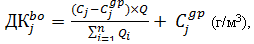 3.8. У разі наявності в стічних водах, які надходять на очисні споруди системи централізованого водовідведення населеного пункту, кількох забруднюючих речовин першого і другого класів небезпеки, визначених у додатку 5 до цих Правил, що нормуються за санітарно-токсикологічною ознакою, необхідно зменшити ДК кожної з цих речовин у стільки разів, скільки таких речовин надходить зі стічними водами.3.9. ДК j-ої забруднюючої речовини за величиною загального ліміту на його скид у водойму (Lzag, т/рік) розраховують за формулою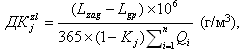 3.10. ДК j-ої забруднюючої речовини за допустимим вмістом важких металів в осадах стічних вод на рівні дозволеного для осадів, що можуть використовуватися як органічні добрива, розраховують за формулою: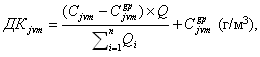 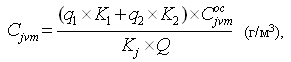 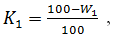 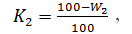 IV. Заходи впливу у разі  порушення  вимог
щодо скиду стічних вод до систем централізованого  водовідведення4.1. Споживачі є відповідальними за дотримання вимог скиду стічних вод до систем централізованого водовідведення відповідно до чинного законодавства України та цих Правил.4.2. Дані заходи впливу розроблені відповідно до Наказу Мінрегіон України від 01.12.2017 № 316   «Порядок визначення розміру плати, що справляється за понаднормативні скиди стічних вод до систем централізованого водовідведення».4.3. У разі невиконання Споживачами цих Правил, щодо дотримання якості та режиму скиду стічних вод, об'єкт споживача може бути відключений від системи централізованого водовідведення після письмового попередження Виконавцем не менше ніж за п'ять діб.Споживачі, які здійснюють виробничі процеси, визначені у додатку 3 до цих Правил, та уклали з виконавцем договір про приймання понаднормативно забруднених стічних вод, що передбачає будівництво локальних очисних споруд, не можуть бути відключені від системи централізованого водовідведення з підстав відсутності у них очисних споруд протягом дії договору за умови, що ці Споживачі добросовісно та своєчасно виконують умови такого договору.4.4. У разі стягнення з виконавця грошових сум за понадлімітні обсяги скидів у водні об'єкти або інші порушення природоохоронного законодавства він може вимагати від Споживачів, з вини яких це сталося, відшкодування цих сум у регресному порядку.4.5.Величина плати за скидання стічних вод у міську систему централізованого водовідведення (Pс) розраховується за формулою: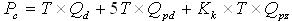 де: Т - тариф, встановлений за надання послуг централізованого водовідведення Споживачам, віднесеним до відповідної категорії, грн./м3;Qd - об’єм скинутих Споживачем стічних вод, обумовлених Договором, м3;Qpd - об’єм скинутих Споживачем стічних вод понад обсяги обумовлені Договором, м3;Qpz - обсяг скинутих стічних вод з понаднормативними забрудненнями, м3;КК- коефіцієнт кратності, який враховує рівень небезпеки скинутих забруднень для технологічних процесів очищення стічних вод та екологічного стану водойми.4.6. У разі виявлення залпового скиду забруднюючої речовини застосовується коефіцієнт кратності Kk = 20. 4.7. У разі відхилення показника рН від установлених меж від 0,5 до 1,5 одиниць включно застосовується Kk= 2; від 1,5 до 2 одиниць - Kk= 5; від 2 та більше одиниць - Kk= 10.4.8. У разі перевищення відношення ХСК/БСК5 ≤ 2,5 коефіцієнт кратності визначають за формулою: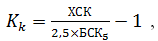 Де ХСК – хімічне споживання кисню;БСК5 - біохімічне споживання кисню протягом п’яти діб. 4.9. У разі скиду стічних вод з температурою вище ніж 40оС або скиду тільки мінеральних солей застосовується Kk = 2.4.10. У разі виявлення факту порушення інших загальних вимог (скид конденсату, дощового та дренажного стоку при роздільній системі каналізації, скид речовин, заборонених до скидання до системи централізованого водовідведення, тощо) застосовується Kk = 5.4.11. Об’єми стічних вод Споживача, що підлягають оплаті, визначаються згідно з умовами Договору на послуги  водовідведення. 4.12. Додаткові об’єми стічних вод Споживача (не враховані Договором), що надходять до міської каналізації, потребують додаткових витрат матеріальних та енергетичних ресурсів на їх транспортування та очищення. За скид об’ємів стічних вод, які перевищують зазначені в Договорі, передбачена сплата збору за понадлімітні обсяги скидів забруднюючих речовин у п’ятикратному розмірі встановленого тарифу на послугу водовідведення.4.13. У разі виявлення виконавцем під час контролю якості стічних вод, що скидають споживачі, перевищення фактичної концентрації одного виду забруднення (Cf) понад установлену цими Правилами приймання допустимою концентрацією (ДК) коефіцієнт кратності (Кк) для розрахунку плати за скид понаднормативних забруднень визначають за формулою: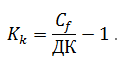 Коефіцієнт кратності при перевищенні ДК однієї речовини не може перевищувати 5, крім випадків, передбачених пунктами 4.6; 4.7. цього розділу. 4.14. Якщо виконавцем встановлено факт скиду споживачем токсичних або радіоактивних забруднень, приймання яких до системи централізованого водовідведення виконавця не було обумовлено договором, коефіцієнт кратності становить Кк= 5.4.15. Якщо виконавцем встановлено факт одночасного скиду до системи централізованого водовідведення кількох забруднень у концентраціях, що перевищують ДК, коефіцієнт кратності Kk визначають за формулою: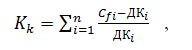 Де Cfi - фактична концентрація в стічних водах споживача і-ої речовини;ДКі - допустима концентрація і-ої речовини. Загальний коефіцієнт кратності з урахуванням перевищення допустимої концентрації кількох речовин та інших порушень не може бути більше ніж 10. Якщо за розрахунком Kk більше ніж 10, приймають Kk = 10, крім випадків, передбачених пунктом 4.6. цього розділу. 4.16 Середньомісячний об’єм стічних вод, що утворюється внаслідок випадання атмосферних опадів (дощу і танення снігу та льоду) і сніготанення та потрапляє до систем централізованого водовідведення виконавця комунальної послуги, визначається з урахуванням площі стоку атмосферних опадів і сніготанення з території, що займає споживач, або її частини, з якої фактично має місце потрапляння таких стічних вод.Додаткова кількість стічних вод, що надходить до систем централізованого водовідведення виконавця у період дощів та сніготаненням через люки колодязів централізованого водовідведення та приймачі зливової системи централізованого водовідведення на території споживача розраховується за формулами:Wg = 10hgYF10 - перевідний коефіцієнт до єдиної системи вимірювання F та hg;Hg - кількість опадів за звітний місяць, мм, визначається за метеорологічними даними;Y - загальний коефіцієнт стоку, що враховує кількість стічних вод (шар або об’єм), який може надходити до систем централізованого водовідведення за певний період часу (місяць), від усіх атмосферних опадів, що випали за цей період;F - загальна площа території споживача, га.Загальний коефіцієнт стоку зливових вод у теплий період року для площ стоку з різним видом поверхні визначається на підставі даних, наведених у пункті 7.3 ДСТУ 3013-95 «ГІДРОСФЕРА. Правила контролю за відведенням дощових і снігових стічних вод з територій міст і промислових підприємств».Загальний коефіцієнт стоку стічних вод в холодний період року з урахуванням прибирання снігу і втрат води за рахунок часткового поглинання водопроникними поверхнями в період відлиги дорівнює 0,6 (відповідно пункту 7.4 ДСТУ 3013-95 «ГІДРОСФЕРА. Правила контролю за відведенням дощових і снігових стічних вод з територій міст і промислових підприємств»).Теплий період року, відповідно до ДСТУ-Н Б В.1.1-27:2010 «Будівельна кліматологія. Захист від небезпечних геологічних процесів, шкідливих експлуатаційних впливів, від пожежі», становить з березня по листопад включно, холодний - з грудня по лютий включно.Якщо на території споживача встановлено та зафіксовано актом за участі представника виконавця комунальної послуги та споживача організоване потрапляння (пряме скидання дренажних та/або стічних вод від атмосферних опадів, відсутність кришок люків або улаштування їх перфорації, тощо) до системи централізованого водовідведення, кількість додаткового обсягу стічних вод визначається у 5-ти кратному розмірі.V. Порядок контролю за скидом стічних вод
до систем централізованого  водовідведення5.1. Виконавець здійснює контроль за кількістю та якістю стічних вод, які скидаються споживачами.5.2. Забороняється скидання дощової та талої води до систем централізованого водовідведення.5.3. Місця, періодичність відбору проб та перелік забруднень на наявність яких проводиться  аналіз, має бути погоджений з виконавцем.5.4. Споживачі, а саме - юридичні особи, ФОП - зобов'язані надавати виконавцю інформацію про якісний склад стічних вод, що скидаються до системи водовідведення, відповідно до погодженого з виконавцем графіку, не рідше одного разу на три місяці. Інформацію підписує посадова особа споживача, яка несе відповідальність за достовірність  наданої  інформації.5.5. З метою контролю за якістю стічних вод споживача виконавець здійснює відбір контрольних проб. За результатами аналізу контрольних проб виконавецьробить висновок  щодо перевищення ДК у стічних водах споживача. Визначені в цих пробах перевищення ДК забруднюючих речовин в стічних водах є достатньою підставою для нарахування споживачу додаткової плати за скид стічних вод з понаднормативними забрудненнями до системи централізованого водовідведення згідно з договором.5.6. Контрольна проба повністю характеризує склад і властивості води в данному місці на момент відбору. Контрольну пробу отримують однократним відбором усього  необхідного для аналізу  обсягу води у контрольному колодязі споживача.5.7. При скиді незначних обсягів стічних вод необхідна кількість контрольної проби  відбирається шляхом змішування декількох необхідних обсягів стічної води, відібраних у контрольній  точці з рівними  інтервалами часу 2-5 хвилин.5.8. Споживачі повинні забезпечити Виконавцю можливість проведення у будь-який час доби контролю за якісним та кількісним скидом стічних вод, включаючи надання необхідних відомостей та забезпечення присутності представників експлуатуючого персоналу.5.9. Скид стічних вод у систему централізованого водовідведення Споживачами повинен здійснюватися самостійними випусками з обов'язковим обладнанням контрольних колодязів. Зазначені випуски повинні бути обладнані пристроями (автоматичними пробовідбірниками, витратомірами), а в разі необхідності, автоматичними  запірними пристроями, які пломбуються (для постійного контролю за витратами та якістю стічних вод по кожному випуску). Контрольні колодязі будуються за кошти Споживачів.5.10. Відбір контрольної проби проводиться в будь-який час доби без попереднього повідомлення споживача, але не рідше одного разу на три місяці. Позачерговий відбір проб може бути проведений при невиконанні Споживачами договірних умов.5.11. При зволіканні з допуском представників виконавця на територію  споживача (до 20 хвилин після їх прибуття), або створенні перешкод у відборі проб з боку представників споживача, виконавець складає акт про перешкоду у відборі проб в односторонньому порядку (додаток 6 до Правил) за підписом представника виконавця. На підставі акту про перешкоду у відборі проб стічних вод виконавець виставляє споживачу, згідно Правил, рахунок за понаднормативний скид забруднень з коефіцієнтом кратності Кk=5 за розрахунковий місяць, в якому було вчинено дане порушення.5.12. У разі відмови Споживача на допуск представників виконавця щодо здійснення обстеження технічного стану мереж водопостачання та водовідведення, яка перебуває на балансі та знаходиться на території Споживача з метою дотримання якості та режиму скидання стічних вод згідно з вимогами цих Правил та інших нормативних документів, виконавець має право виставити споживачу рахунок за послуги з централізованого водовідведення за розрахунковий місяць з коефіцієнтом кратності Кk=5 за вчинення даного порушення.5.13. При відмові представника споживача підписати акт, останній підписується уповноваженими представниками виконавця з вказівкою П.І.Б., посад представників споживача, які відмовилися підписати акт. В цьому випадку акт відбору проб є обов’язковим для сторін.5.14. Результати аналізу контрольної проби зберігаються у виконавця у термін, визначений згідно з Переліком типових документів, що створюються під час діяльності органів самоврядування, інших установ, підприємств та організацій із зазначенням строків зберігання документів.5.15. Аналіз контрольної проби виконавця оформлюється протокол вимірювань по закінченню виконання повного обсягу аналізів показників складу та властивостей стічних вод. У разі виявлення перевищення ДК забруднюючих речовин, встановлених Договором та Правилами, виконавець, по закінченню повного аналізу контрольної проби у строк до п’ятнадцяти робочих днів, направляє споживачу лист-повідомлення про виявлене перевищення показників забруднюючих речовин у стічних водах споживача. 5.16. Плата за скид стічних вод із перевищенням ДК забруднюючих речовин споживачем, що встановлено аналізом контрольної проби та підтверджено актом, стягується виконавцем за весь обсяг скинутих споживачем стічних вод з об’єкта за період від попереднього відбору контрольної проби до дати зафіксованого порушення, але не менше тридцяти та не більше дев’яноста днів.5.17. У разі повторного виявлення перевищення ДК забруднюючих речовин, встановлених Договором та Правилами, виконавець по закінченню повного аналізу контрольної проби у строк до п’ятнадцяти  робочих  днів, направляє споживачу лист-повідомлення про виявлення повторного порушення показників забруднюючих речовин у стічних водах споживача при цьому вироником стягується плата за весь обсяг скинутих споживачем стічних вод з об’єкта з урахуванням коефіцієнта кратності Кk=5 (крім випадків, передбачених у розділі 4 Правил) за період від попереднього відбору контрольної проби до дати зафіксованого повторного порушення, але не менше тридцяти та не більше дев’яноста днів.5.18. Коли споживач не може забезпечити виконання вимог цих Правил приймання за деякими показниками, він звертається до Виконавця із заявою про приймання понаднормативно забруднених стічних вод.5.19. Виконавць розглядає подану заяву споживача, щодо укладання договіру про приймання  понаднормативно забруднених стічних вод у п’ятнадцятиденний строк.Виконавць укладає зі споживачем окремий договір про приймання понаднормативно забруднених стічних вод у разі здатності існуючої на очисні споруди системи централізованого водовідведення Виконавця технології очищення стічних вод для видалення означеного забруднення відповідно до вимог ГДС, встановлених для Виконавця.5.20. У договорі про приймання понаднормативно забруднених стічних вод визначаються тимчасово погоджені концентрації забруднюючих речовин та розмір додаткової оплати за приймання понаднормативно забруднених стоків в межах 60-80% від оплати, що встановлюється відповідно до Наказу Мінрегіон України від 01.12.2017 № 316.5.21. Порядок відбору контрольних проб стічних вод враховує особливості роботи каналізаційних мереж, договірні відносини між споживачем і Виконавцем і конкретизує вимоги, що викладені вДСТУ ISO 5667-2:2003, ДСТУ ISO 5667-10:2005,  КНД  211.1.0.009-94,  КНД  211.1.2.008-94  тощо.5.22. Відбір контрольної проби проводиться уповноваженими представниками Виконавця у присутності уповноважених  представників  споживача, які повинні мати документ, що  підтверджує  їх особи.5.23. Споживач зобов’язаний забезпечити безперешкодний підхід до місця відбору проб. Проходи до місця відбору проб повинні бути вільними, захаращення  останніх не допускається.5.24. Місцем відбору проб стічних вод споживача є КК, яке повинно бути погоджене з Виконавцем. На вимогу Виконавця КК може бути обладнана стаціонарними приладами  контролю за кількістю та якістю стічних вод.5.25. Споживачі  зобов'язані  обладнувати  та маркувати  свої КК.5.26. У випадку відсутності погодженої схеми, маркування КК, відбір проб проводиться в місцях, визначених уповноваженими представниками  споживача і Виконавця, що відображається в акті відбору проб. Відповідальність за достовірність  визначення  КК  несе  споживач.5.27. Аналіз контрольної  проби проводиться за показниками, зазначеними у додатку 3 до Правил. Виконавць має право провести аналіз  контрольної  проби не за всіма показниками.5.28. Арбітражний аналіз здійснюється у будь-якій незалежній лабораторії, що здійснює свою діяльність згідно вимог Закону України «Про метрологію та метрологічну  діяльність», що вибирається  споживачем  за погодженням Виконавця.5.29. Усі  витрати, пов’язані з проведенням  арбітражного  аналізу здійснює споживач.5.30. У всіх інших випадках не передбачених цими Правилами та Правил користування системами централізованого комунального водопостачання та водовідведення в населених пунктах України сторони керуються іншими нормативними актами, що стосуються сфери надання послуг централізованого водопостачання та водовідведення.VI. Порядок приймання рідких відходівчерез зливальну станцію (пункт) Виконавця.6.1. Приймання до системи централізованого водовідведення рідких відходів, які вивозяться асенізаційним транспортом (надалі - Перевізник) від споживачів усіх форм власності, здійснюється через зливальний пункт Виконавця. Скидання таких рідких відходів у систему міської каналізації в місцях, що неузгоджені з Виконавцем, забороняється.6.2. Приймання рідких відходіву систему централізованого водовідведення через зливальний пункт (надалі – ЗП) Виконавця здійснюється виключно за умовами укладеного між Виконавцем та перевізником договору.Перевезення рідких відходів здійснюється суб’єктами господарювання тільки спеціально обладнаними для цього транспортними засобами (асенізаційним транспортом).Відповідальність за технічний стан асенізаційного транспорту та правильне і безпечне перевезення стоків несе Перевізник. 6.3. Перевізник зобов’язаний обладнати асенізаційний транспорт GPS-навігаторами, приєднатися до системи навігації Виконавця.В основі GPS-пристрою має бути цифровий інтерфейс, який дозволяє підключити додаткові датчики, можливість поступового розширення системи, додаючи до неї нові модулі і підключаючі нові датчики, без необхідності змінювати вже існуюче обладнання.GPS-пристрої повинні мати відкритий протокол передачі даних.6.4. При незабезпеченні та/або нестабільній роботі GPS пристрою, нарахування Перевізнику проводяться за середньодобовим об’ємом скинутих рідких відходів за попередні два розрахункові місяці, з коефіцієнтом кратності К=36.5. Стічні води, які зливаються асенізаційним транспортом до централізованої системи водовідведення через ЗП, не повинні перевищувати допустимі концентрації (ДК) забруднюючих речовин. 6.6. Перевізник не має права зливати рідки відходи на ЗП Виконавця при відсутності Договору або після закінчення терміну його дії. 6.7. За зливання рідких відходів до системи централізованого водовідведення у невизначеному Договором та Правилами місці Перевізником сплачується штраф у 10 кратному розмірі сум розраховані за понадлімітні обсяги скидів у водні об'єкти.6.8. При порушенні якості скинутих стоків оплата здійснюється з урахуванням коефіцієнту кратності К=2 перевищення допустимих концентрацій.6.9. При зміні власника асенізаційного транспорту, а також про зміну транспорту, юридичної адреси або інших реквізитів, Перевізник зобов'язаний у семиденний термін офіційно повідомити Виконавця. 6.10. Скид рідких відходів Перевізником здійснюється у ЗП Виконавця з обов’язковим розбавлення рідких нечистот водою у співвідношенні 1:1 (відповідно до  п. 8.15.4 ДБН В.2.5-75:2013).6.11. Лабораторний відбір контрольних проб за скидом рідких відходів Перевізником здійснюється у ЗП Виконавця з обов’язковим розбавлення рідких нечистот водою у співвідношенні 1:1 (відповідно до  п. 8.15.4 ДБН В.2.5-75:2013).6.12. Відбір контрольних проб стічних вод з асенізаційних машин перевізників здійснюється лабораторією стічних вод підприємства на зливному пункті підприємства. Вартість виконаних лабораторних досліджень оплачується перевізником 6.13. Перевізник несе у встановлену законодавством відповідальність за порушення умов договору та вимог цих Правил.6.14. Споживач зобов'язаний забезпечити вільний проїзд (під’їзд) до вигрібної ями. Якщо проїзд (під’їзд) відсутній,споживач несе повну відповідальності за не вивезення рідких відходів. VII. Самовільне  приєднання до систем централізованого  водовідведення7.1. Не допускається будь-яке самовільне приєднання об’єктів до діючих систем централізованого  водовідведення.7.2. Самовільним приєднанням до систем централізованого водовідведення вважається:приєднання до систем централізованого водовідведення, здійснене за відсутності технічних умов;приєднання до систем централізованого водовідведення, здійснене із порушенням наданих  виконавцем технічних  умов;приєднання до систем централізованого водовідведення, виконане без участі представників  виконавця або із порушення вимог розділу ІІІ «Правил користування системами централізованого питного водопостачання та централізованого водовідведення в населених пунктах України» ;користування системами централізованого водовідведення без укладання із виконавцем  послуги  договору про надання таких послуг;самостійне  приєднання до систем централізованого  водовідведення;відсутність або невідповідність нормам розміщення споживачем засобів комерційного  обліку  води;зафіксовані виконавцем послуги факти пошкодження пломб, індикаторів впливу магнітного поля, втручання у роботу та виведення з ладу вузлів  комерційного  обліку води та/або стоків;недопущення чи перешкоджання виконавцю у встановленні чи опломбуванні вузла комерційного обліку чи його елементів, проведенні обстеження мереж водовідведення  споживача  та  їх  обладнання, знятті  показників  засобу  обліку.7.3. Споживачі, у яких виявлено порушення, відповідно до цього розділу підлягають відключенню від системи централізованого водовідведення, а витрати на від’єднання/приєднання  оплачуються  споживачами.7.4. Факт самовільного приєднання до систем централізованого водовідведення фіксується представником  виконавця  послуги з централізованого водовідведення за участю  споживача, який  самовільно приєднався до цих систем, про що складається акт про виявлення самовільного приєднання та/або самовільного користування (додаток 7), при цьому  можуть  застосовуватися  технічні засоби фото- та/або відеофіксації.Якщо споживач відмовляється підписати акт, він підписується представником виконавця та не менше ніж двома свідками, та/або представниками правоохоронних органів чи представниками профільних комісій з обов’язковим зазначенням їх персональних даних; при цьому в акті робиться відповідний запис про таку відмову.7.5. У разі самовільного приєднання до систем централізованого питного водопостачання та/або централізованого водовідведення виконавець послуги з централізованого водопостачання/централізованого водовідведення проводить розрахунок витрат води за пропускною спроможністю водопровідного вводу при швидкості руху води в ній 0,7 м/с та дією її повним перерізом цілодобово або з урахуванням графіка подачі води.Розрахунковий період при самовільному приєднанні встановлюється з дня початку такого приєднання. Якщо дату початку самовільного приєднання виявити неможливо, то період самовільного користування становить тридцять діб.7.6. У разі наявність при’єднання (врізки) Споживачем до систем централізованого водовідведення, виконавець послуги з централізованого водопостачання/централізованого водовідведення проводить нарахуваня кількості додаткового об’єму стічних вод у розмірі 100% до моменту усунення даного порушення.7.7. На підставі підписаного акту про виявлення самовільного приєднання та/або самовільного  користування споживача до системи централізованого  водовідведення йому направляєть претензія. До неї прикладається :- копія акту про виявлення самовільного приєднання ;- розрахунок  штрафних санкцій за скид стічних вод,у відповідності до пункту 7.5. даних Правил.7.8. У разі незгоди споживача з діями виконавця споживач може оскаржити їх в установленому  законом  порядку.7.9. Споживачі, що мають власні водозабори і скидають стічні води до систем централізованого водовідведення, повинні встановити комерційний прилад обліку стічних вод у відповідності до Правил технічної експлуатації систем водопостачання та водовідведення населених пунктів України, затверджених наказом Держжитлокомунгоспу України від 05.07.1995 № 30, або забезпечити облаштуванням  приладами  обліку води в усіх місцях водопостачання.7.10. В разі неможливості встановлення приладів обліку, зазначених в п.7.9, за погодженням з Виконавцем допускається встановлення лічільників обліку води по всім об’єктам водопостачання. У такому випадку обсяг наданих споживачеві послуг з централізованного водовідведення визначається згідно показань усіх приладів обліку води.7.11. Виконавць має право перевести на норму споживання по централізованому водовідведенні, при недотриманні вимог, щодо встановлення приладів обліку, визначених п.7.9,7.10. VIII. Порядок обліку та визначення  обсягів  спожитих  послуг з централізованого  водовідведення8.1. Споживачі, які приєднані або мають намір приєднатися до систем централізованого водовідведення, зобов’язані забезпечити наявність у них засобів вимірювальної техніки, за умови їх відповідності вимогам  Закону України «Про метрологію та метрологічну діяльність» та іншим нормативно-правовим актам, що містять вимоги до таких засобів вимірювальної техніки (далі – вузли комерційного обліку).8.2. Оснащення об’єктів споживачів вузлами комерційного обліку здійснюється відповідно до Порядку оснащення будівель вузлами комерційного обліку та обладнанням інженерних систем для забезпечення такого обліку, затвердженого наказом Міністерства регіонального розвитку, будівництва та житлово-комунального господарства України від 09.08.2018  №206.8.3. Споживачі, що мають власні водозабори і скидають стічні води до систем централізованого водовідведення, повинні встановити комерційний прилад обліку стічних вод у відповідності до Правил технічної експлуатації систем водопостачання та водовідведення населених пунктів України, затверджених наказом Держжитлокомунгоспу України від 05.07.1995 № 30, та надавати щомісячні дані щодо обліку стічних вод  відповідно до умов договору.8.4. В разі неможливості встановлення приладів обліку, зазначених в п.8.3, за погодженням з Виконавцем допускається встановлення лічільників обліку води по всім об’єктам водопостачання. У такому випадку обсяг наданих споживачеві послуг з централізованного водовідведення визначається згідно показань усіх приладів обліку води.8.5. При недотриманні вимог, щодо встановлення приладів обліку, визначених п.8.3,8.4, Виконавць має право проводити нарахування за надання послуг за централізованоне водовідведення споживача за нормативами питного водопостачання, затвердженими виконавчим комітетом міської ради в установленому порядку, за кількістю календарних днів, протягом яких проводилося водопостачання цих споживачів.8.6. У разі недопущення споживачем представника виконавця або визначеної власником особи, до відповідного вузла обліку для зняття показань  або ненадання у визначений договором строк споживачем виконавцеві показань відповідного вузла обліку, якщо такі показання згідно із законом або договором зобов’язаний знімати споживач, для цілей комерційного або розподільного обліку виконавцем протягом трьох місяців приймається середньодобове споживання таким споживачем відповідної послуги за попередні 12 місяців (якщо попередніх місяців нараховується менш як 12, за фактичний час споживання послуги, але не менш як 15 діб).При повторному порушенні п.8.5. споживачем, щодо недопущення представника виконавця або визначеної власником особи,  до відповідного вузла обліку для зняття показань або ненадання у визначений договором строк споживачем виконавцеві показань відповідного вузла обліку, до споживача приймається середньодобове споживання таким споживачем відповідної послуги за попередні 12 місяців з коефіцієнту кратності Кk=2.8.7. Після відновлення надання показань вузлів обліку такими споживачами виконавець або визначена власником особа, що здійснює розподіл обсягів послуг, зобов’язані з дня відновлення надання показань провести перерахунок із споживачем.Керуючий справами виконавчого комітету міської ради                                                                       Олександр ДОЛЯДодаток 1 до Правил приймання стічних вод до системи централізованого водовідведення в  м. Новограді-ВолинськомуПЕРЕЛІК
виробничих процесів, під час здійснення яких споживач повинен мати локальні очисні споруди для попереднього очищення стічних вод перед їх скиданням до системи централізованого водовідведення та очищення стічних вод1. Нафтопереробка, хімічний та органічний синтез, фармацевтичне виробництво.2. Целюлозно-паперове і картонне виробництво.3. Спиртове, дріжджове, кондитерське, крохмалепатокове, маслоробне виробництво, виробництво пива безалкогольного (включаючи солодове), переробка молока, риби, м'яса (включаючи скотобійні), фруктів і овочів.4. Вирощування худоби та птиці, шкіряна промисловість.5. Гальванічне виробництво.6. Машинобудування і металообробка.7. Металургія чорна та кольорова.8. Виробництво будівельних матеріалів і конструкцій, скла та скловиробів, керамічних виробів.9. Виробництво лакофарбових матеріалів, синтетичних поверхневоактивних речовин.10. Обробка поверхонь, предметів чи продукції з використанням органічних розчинників.11. Виробничі процеси, під час яких використовуються або утворюються такі речовини:неемульговані жири, харчові відходи, нафтопродукти, кислоти і луги, а також їх розчини, іони важких металів, сполуки миш'яку і ртуті, вільний сірководень та вільні сульфід-іони, меркаптани, а також відновлені сірчані сполуки (сульфіти, тіосульфати, елементарна сірка), сірковуглець, ціановодень, ароматичні вуглеводні, органічні розчинники, летючі органічні сполуки (толуол, бензол, ацетон, метанол, бутанол, пропанол, їх ізомери і алкіл похідні), хлорорганічні сполуки, 2, 4, 6-трихлорфенол, дихлорметан, дихлоретан, пентахлорфенол, поліхлорбіфеніли (сума ПХБ) і поліхлортерфеніли (сума ПХТ), тетрахлоретилен, трихлоретилен, триетиламін, хлороформ (трихлорметан), тетрахлорметан, чотирихлористий вуглець, бензопірен, етилбензол (фенілетан), діоксини, синтетичні поверхнево активні речовини, що не піддаються біологічному окисненню, біологічно неокиснювані барвники натурального, штучного і синтетичного походження, біологічно резистентні пестициди, осідаючі мінеральні включення гідравлічною крупністю більше 2 мм/с, спливаючі речовини (включення) гравітаційною крупністю більше 20 мм/с, волокнисті включення, в тому числі пряжа, ворс, волосся, шерсть, пероактивний хлор більше 5 мг/дм-3, за винятком випадків введення на об'єкті водовідведення санітарного карантину, радіонукліди.Керуючий справами виконавчого комітету міської ради                                                                                    Олександр ДОЛЯДодаток 2 до Правил приймання стічних вод до системи централізованого водовідведення в  м. Новограді-ВолинськомуПЕРЕЛІК
забруднюючих речовин, що заборонені до скидання до системи централізованого водовідведення1. Речовини, що здатні утворювати в системі централізованого водовідведення вибухонебезпечні, токсичні та (або) горючі гази, органічні розчинники, горючі і вибухонебезпечні речовини (нафта, бензин, гас, ацетон тощо) в концентраціях, що перевищують максимально допустимі концентрації забруднюючих речовин у стічних водах, дозволених до скидання в системи централізованого водовідведення, синтетичні і натуральні смоли, масла, лакофарбові матеріали та відходи, продукти і відходи нафтопереробки, органічного синтезу, мастильно-охолоджуючі рідини, вміст засобів і систем пожежогасіння (крім використання для гасіння загорянь).2. Розчини кислот з pH < 5,0 і лугів з pH > 10,0.3. Погано пахучі та інші леткі речовини в кількості, що призводить до забруднення атмосфери робочої зони в каналізаційних насосних станціях, в інших виробничих приміщеннях системи водовідведення виконавця, на території очисних споруд, понад встановлені для атмосфери робочої зони гранично допустимі концентрації.4. Радіоактивні речовини понад гранично допустимий рівень безпечного вмісту в навколишньому середовищі, що затверджується центральним органом виконавчої влади, що забезпечує формування і реалізує державну політику у сфері охорони навколишнього природного середовища та екологічної безпеки, речовини, які не можуть бути затримані в технологічному процесі очищення стічних вод очисними спорудами виконавця, що мають підвищену токсичність, здатність накопичуватися в організмі людини, що відзначаються віддаленими біологічними ефектами та (або) утворюють небезпечні речовини під час трансформації у воді і в організмах людини і тварин, у тому числі моно- і поліциклічні хлорорганічні, фосфорорганічні, азоторганічні і сіркоорганічні речовини, біологічно жорсткі поверхнево активні речовини, отрутохімікати, сильнодіючі отруйні речовини в концентрації, що перевищує більше ніж у 4 рази мінімальну гранично допустиму концентрацію, що встановлена для цих речовин у воді водних об'єктів, медичні відходи класів Б, В, Г, епідеміологічно небезпечні бактеріальні та вірусні забруднення (за винятком речовин, скидання яких дозволено санітарно-епідеміологічними вимогами).5. Концентровані маткові розчини та кубові залишки, гальванічні розчини (електроліти) як вихідні, так і відпрацьовані, осади (шлами) локальних очисних споруд, осади відстійників, пасток, фільтрів, відходи очищення повітря (пилогазоочисного обладнання), осади станцій технічної водопідготовки, в тому числі котелень, теплоелектростанцій, іонообмінні смоли, активоване вугілля, концентровані розчини регенерації систем водопідготовки, концентрат, що утворюється під час роботи установок очищення води з використанням мембранних технологій (зокрема зворотного осмосу), хімічні реактиви та реагенти.6. Будь-які тверді відходи боєнь та переробки м'яса, канига, цільна кров, відходи обробки шкіри, відходи тваринництва та птахівництва, включаючи фекалії.7. Тверді побутові відходи, сміття, що збирається під час сухого прибирання приміщень, будівельні матеріали, відходи і сміття, відпрацьований ґрунт і транспортуючі розчини від підземних прохідницьких робіт, ґрунт, зола, шлак, окалина, вапно, цемент та інші в'яжучі речовини, стружка, скло, пилоподібні частки обробки металів, скла, каменю та інші мінеральні матеріали, рослинні залишки і відходи (листя, трава, деревинні відходи, плодоовочеві відходи тощо), за винятком попередньо гомогенізованих плодоовочевих відходів у побуті.8. Волокнисті матеріали (натуральні, штучні або синтетичні волокна, в тому числі волосся, вовна), тара, пакувальні матеріали та їх елементи, металева стружка, тирса, окалина, синтетичні матеріали (полімерні плівки, гранули, пилоподібні частинки, стружка тощо).9. Біомаса харчових, фармацевтичних виробництв та інших біотехнологічних процесів у разі концентрації, що перевищує вимоги до речовин за хімічним споживанням кисню, харчова продукція як придатна, так і неліквідна, сировина для її виробництва, сироватка сирна, барда спиртова і дріжджова, пивна хмільова дробина.10. Речовини з Переліку забруднюючих речовин для визначення хімічного стану масивів поверхневих і підземних вод та екологічного потенціалу штучного або істотно зміненого масиву поверхневих вод, затвердженого наказом Міністерства екології та природних ресурсів України від 06.02.2017  № 45,  які не увійшли до переліку речовин, що утворюються під час виробничих процесів, при здійсненні яких споживач повинен мати локальні очисні споруди для попереднього очищення стічних вод перед їх скиданням до системи централізованого водовідведення та очищення стічних вод, та переліку речовин, які не піддаються біологічній деструкції.Керуючий справами виконавчого комітету міської ради                                                                                 Олександр ДОЛЯДодаток 3 до Правил приймання стічних вод до системи централізованого водовідведення в  м. Новограді-ВолинськомуВИМОГИ
до складу та властивостейстічних вод, щоскидаються до системицентралізованого водовідведення, для безпечного їх відведення та очищення на очисних спорудах системи централізованого водовідведення__________ 
Нерозчинні масла, смоли – не допускаютьсяДля інших показників ДК приймаються у відповідності до гранично допустимих концентрацій забруднюючих речовин для рибогосподарських водойм.Для стічних вод Перевізників, що скидаються до системи централізованого водовідведення через ЗП виконавця, ДК приймаються з урахуванням розбавлення водою (згідно ДБН В.2.5-75:2013) Керуючий справами виконавчого комітету міської ради                                                                        Олександр ДОЛЯДодаток 4 до Правил приймання стічних вод до системи централізованого водовідведення в  м. Новограді-ВолинськомуДОПУСТИМИЙ ВМІСТ 
важких металів в осадах стічних вод, 
що можуть використовуватися як органічні добриваКеруючий справами виконавчого комітету міської ради                                                                       Олександр ДОЛЯДодаток 5 до Правил приймання стічних вод до системи централізованого водовідведення в  м. Новограді-ВолинськомуДОПУСТИМІ ВЕЛИЧИНИ 
показників якості стічних вод та ефективність видалення 
забруднень на спорудах біологічного очищення________________________________________________________________________________________________________ 
-1 Вміст жирів у стічних водах, які надходять на біофільтри, допускають не більше 10 г/м-3. 
-2 Нафтопродукти - малополярні та неполярні речовини, які розчиняються у гексані. Вміст нафти та нафтопродуктів у стічних водах, які надходять на біофільтри, допускають не більше 5 г/м-3. 
-3 За наявності у стічних водах суміші аніонних та неіоногенних ПАР їх загальна концентрація на спорудах біологічного очищення не повинна перевищувати 20 г/м-3. 
-4 Для речовин, які не піддаються біологічній деструкції, гранична концентрація в стічних водах, що надходять до споруд біологічного очищення, не повинна перевищувати її ГДК у воді водного об'єкта, що використовується для господарсько-питного водопостачання чи рибогосподарських потреб. 
-5 Вміст цих речовин у воді, яка надходить на очисні споруди, зростає відповідно до їх вмісту у воді місцевого водопроводу.Керуючий справами виконавчого комітету міської ради                                                                       Олександр ДОЛЯДодаток 6 до Правил приймання стічних вод до системи централізованого водовідведення в  м. Новограді-ВолинськомуКП НМР «ВУВКГ»вул. Сагайдачного,43, м.Новоград-Волинський, 11701 тел.___________ВИРОБНИЧА ХІМІКО-ЕКОЛОГІЧНАЛАБОРАТОРІЯСвідоцтвопро  ______________Видане ____________________Орган з ____________________П Р О Т О К О Лвимірювань показників складу та властивостей стічних водДата відбору контрольної  проби	Найменування та адреса споживача	Місце  відбору проб 	Проба доставлена представниками  виконавця	Реєстраційний номер контрольної  проби	Дата проведення  вимірювань	1. Відбір контрольних разових проб проведено відповідно до Правил приймання стічних вод до системи централізованого водовідведення в м. Новограді-Волинському.2. Назва документа, що регламентує нормовані значення вмісту  показників: - Правила приймання стічних вод до системи централізованого водовідведення в                             м. Новограді-ВолинськомуНачальник лабораторії     _____________________Дата видачи протоколу    _____________________Керуючий справами виконавчого комітету міської ради                                                                       Олександр ДОЛЯДодаток 7 до Правил приймання стічних вод до системи централізованого водовідведення в  м. Новограді-ВолинськомуАКТвідбору проб стічних вод м. Новоград-Волинський							 «___» ____________ 20___р.Нами, представниками  виробничої хіміко-екологічної лабораторії КП НМР «ВУВКГ»____________________________________________________________________________________(прізвище, ім'я, по батькові, посада)____________________________________________________________________________________(прізвище, ім'я, по батькові, посада)склали дійсний акт у тому, що “___“ __________ 20___ р., об  _____ год. ______ хв.у присутності уповноважених  представників  споживача ____________________________________________________________________________________________________________________(посада, прізвище, ім'я, по батькові, телефон)____________________________________________________________________________________(посада, прізвище, ім'я, по батькові, телефон)були відібрані проби стічних вод _____________________________________________________________________________________________________________________________________________(назва об’єкта, адреса, телефон)з метою контролю їх складу та якості при скиді до системи централізованого водовідведення, у відповідності до Договору та Правил приймання стічних вод до системи централізованого водовідведення в м.Новограді-Волинському.Вид відбору проби для хімічного аналізу _________________________________________________(контрольний, паралельний, арбітражний)Місце відбору проби : _____________________________________________________________________________________________________________________________________________________(контрольний , приймальний резервуар насосноїстанції, тощо )Спосіб відбору проби : ________________________________________________________________(ручний, автоматичний)Об’єм відібраної проби : _______________________________________________________________(контрольний, паралельний, арбітражний)Дані про оброблення проби на місці відбору : _____________________________________________________________________________________(консервування,фільтрування,відстоювання та інш)Відбір проб проводив_____________________ ( посада, ПІБ, підпис)Керуючий справами виконавчого комітету міської ради                                                                              Олександр ДОЛЯДодаток 8 до Правил приймання стічних вод до системи централізованого водовідведення в  м. Новограді-ВолинськомуАКТпро перешкоду (недопущення) у відборі 
контрольних разових проб стічних водм. Новоград-Волинський							«___» ___________ 20__р.Назва споживача __________________________________________________________________________________________________________________________________________________________Адреса споживача _____________________________________________________________________________Між виконавцем і _____________________________________________________________________________(надалі споживач) укладено договір № ________ від «____» ___________ 20___ р.  про надання послуг з питного водопостачання та приймання стічних вод (надалі Договір).Відповідно до умов Договору та Правил приймання стічних вод до системи централізованого водовідведення в м. Новограді-Волинському (надалі Правила) виконавець  здійснює контрольний відбір разових проб стічних вод споживача, скинутих до системи централізованого водовідведення через контрольну точку:______________________________________________________________________________розташовану  ________________________________________________________________________Ми, що нижче підписалися: представники виробничої хіміко-екологічної лабораторії КП НМР «ВУВКГ»_____________________________________________________________________________________________________(прізвище, ім'я, по батькові, посада)_____________________________________________________________________________________________________(прізвище, ім'я, по батькові, посада)_____________________________________________________________________________________________________(прізвище, ім'я, по батькові, посада)склали цей акт про таке:Представники виробничої хіміко-екологічної лабораторії КП НМР «ВУВКГ»
прибули «____» ____________ 20__ р. о __________ години для здійснення відбору контрольних разових проб стічних вод споживача ____________________________________________________________________________________(найменування споживача)Споживач зволікав з допуском представників виконавця на територію споживача (до 20 хвилин після їх прибуття), створивши перешкоду у відборі контрольних проб стічних вод, тим самим порушуючи вимоги п. _____ Правил та договірних зобов'язань. У відвіподності до п.___ Правил дане порушення є перешкодою у відборі проб стічних вод збоку споживача._______________________________________________________________________________________________________________________________________________________________________________________________________________________________________________________________Час вибуття ______________________Представники виконавця 	_________________________________________________________________________(прізвище, ім'я, по батькові, посада)_________________________________________________________________________(прізвище, ім'я, по батькові, посада)З актом ознайомлений представник споживача: ________________________________________________(прізвище, ім'я, по батькові, посада)Керуючий справами виконавчого комітету міської ради                                                                               Олександр ДОЛЯДодаток 9 до Правил приймання стічних вод до системи централізованого водовідведення в  м. Новограді-ВолинськомуАКТ
про виявлення самовільного приєднання
та/або самовільного безоблікового користування«____»___________202___ р.						 _______________________(назва населеного пункту)Складений представниками виконавця послуги з централізованого водопостачання / централізованого водовідведення:1._______________________________________________________________________________(прізвище, власне ім’я та по батькові,посада)2._______________________________________________________________________________(прізвище, власне ім’я та по батькові,посада)3._______________________________________________________________________________(прізвище, власне ім’я та по батькові,посада)в присутності Споживача (при відсутності, зазначаються ПІБ інших представників): ______________________________________________________________________________________________________________________проте, що за адресою __________________________________________________ ,виявлено факт самовільного приєднання до систем централізованого водовідведення, самовільного користування системами централізованого водовідведення.Підписи:Представник виконавця послуги з централізованоговодопостачання/централізованого водовідведення:__________________________(______________________________)__________________________(______________________________)__________________________(______________________________)Споживач:__________________________(______________________________)Керуючий справами виконавчого комітету міської ради                                                                              Олександр ДОЛЯ Про затвердження Правил приймання стічних вод до систем централізованого водовідведення в місті Новограді-Волинському (регуляторний акт)ІЗагальні положенняЗагальні положення3ІІПрава та обов’язки виконавця та споживача систем централізованого водовідведенняПрава та обов’язки виконавця та споживача систем централізованого водовідведення6ІІІЗагальні вимоги до складу та властивостей стічних вод, які скидаються до систем централізованого водовідведенняЗагальні вимоги до складу та властивостей стічних вод, які скидаються до систем централізованого водовідведення11ІVЗаходи впливу у разі порушення вимог щодо скиду стічних вод до систем централізованого водовідведенняЗаходи впливу у разі порушення вимог щодо скиду стічних вод до систем централізованого водовідведення14VПорядок контролю за скидом стічних вод до систем централізованого водовідведенняПорядок контролю за скидом стічних вод до систем централізованого водовідведення18VIПорядок приймання рідких відходів через зливальну станцію (пункт) виконавцяПорядок приймання рідких відходів через зливальну станцію (пункт) виконавця22VIIСамовільне приєднання до систем централізованого водовідведенняСамовільне приєднання до систем централізованого водовідведення24VIIIПорядок обліку та визначення обсягів спожитих послуг з ценралізованого водовідведенняПорядок обліку та визначення обсягів спожитих послуг з ценралізованого водовідведення26Додатки: Додатки: Додатки: Додаток 1.Додаток 1.Перелік виробничих процесів, під час здійснення яких споживач повинен мати локальні очисні споруди для їх очищенняПерелік виробничих процесів, під час здійснення яких споживач повинен мати локальні очисні споруди для їх очищенняДодаток 2.Додаток 2.Перелік забруднюючих речовин, що заборонені до скидання до системицентралізованого водовідведенняПерелік забруднюючих речовин, що заборонені до скидання до системицентралізованого водовідведенняДодаток 3.Додаток 3.Вимоги до складу та властивостей стічних вод, що скидаються до системи централізованого водовідведення, для безпечного їх відведення та очищення на очисних спорудах системи централізованого водовідведенняВимоги до складу та властивостей стічних вод, що скидаються до системи централізованого водовідведення, для безпечного їх відведення та очищення на очисних спорудах системи централізованого водовідведенняДодаток 4.Додаток 4.Вимоги до складу та властивостей стічних вод, що скидаються до системи централізованого водовідведення, для безпечного їх відведення та очищення на очисних спорудах системи централізованого водовідведенняВимоги до складу та властивостей стічних вод, що скидаються до системи централізованого водовідведення, для безпечного їх відведення та очищення на очисних спорудах системи централізованого водовідведенняДодаток 5.Додаток 5.Допустимі величини показників якості стічних вод та ефективність видалення забруднень на спорудах біологічного очищенняДопустимі величини показників якості стічних вод та ефективність видалення забруднень на спорудах біологічного очищенняДодаток 6.Додаток 6.Протокол вимірювань показників складу та властивостей стічних водПротокол вимірювань показників складу та властивостей стічних водДодаток 7.Додаток 7.Акт відбору стічних водАкт відбору стічних водДодаток 8.Додаток 8.Акт про перешкоду у відборі контрольних разових проб стічних водАкт про перешкоду у відборі контрольних разових проб стічних водДодаток 9.Додаток 9.Акт про виявлення самовільного приєднаннята/або самовільного користуванняАкт про виявлення самовільного приєднаннята/або самовільного користуваннядеДКjbo-ДК j-ої забруднюючої речовини в стічних водах перед спорудами біологічного очищення;Cj-ДК j-ої забруднюючої речовини в спорудах біологічного очищення, (г/м-3) (приймається за регламентом роботи очисних споруд системи централізованого водовідведення виконавця або з урахуванням допустимих величин показників якості стічних вод та ефективності видалення забруднень на спорудах біологічного очищення згідно із додатком 5 до цих Правил);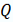 -середньодобова витрата стічних вод на вході на очисні споруди системи централізованого водовідведення (м-3/добу);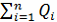 -середньодобова витрата стічних вод споживачів, які можуть містити це забруднення (м-3/добу);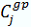 -концентрація j-ої забруднюючої речовини в господарсько-побутових стічних водах (г/м-3) (приймається за фактичними середніми даними експлуатаційних служб виконавця. За відсутності таких даних приймається: для азоту амонійного - 20 (г/м-3); заліза загального - 2 (г/м-3); жирів - 30 (г/м-3); СПАР - 5 (г/м-3); хлоридів - додатково 50 (г/м-3) до вмісту в джерелі водопостачання; фосфатів - 10 (г/м-3); для інших речовин, регламентованих Державними санітарними нормами та Правилами «Гігієнічні вимоги до води питної, призначеної для споживання людиною» (ДСанПіН 2.2.4-171-10), затвердженими наказом Міністерства охорони здоров’я України від 12.05.2010  № 400 - за середньорічним вмістом у водопровідній воді).деДКjzl-ДК j-ої забруднюючої речовини в стічних водах за величиною загального ліміту на його скид: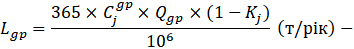 частка ліміту, яка припадає на господарсько-побутовий стік м. Новограда-Волинського;365-кількість днів у році;gp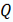 -середньодобова витрата господарсько-побутових стічних вод на вході на очисні споруди системи централізованого водовідведення (м-3/добу);-середньодобова витрата стічних вод споживачів, які можуть містити це забруднення м-3/добу;-концентрація j-ої забруднюючої речовини в господарсько-побутових стічних водах (г/м-3);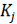 -коефіцієнт ефективності видалення j-ої забруднюючої речовини на очисні споруди системи централізованого водовідведення виконавця. Значення коефіцієнта Kj приймають згідно з фактичними даними для конкретних очисних споруд, а за їх відсутності - за додатком 5 до цих Правил.деДКjvm-ДК j-ої забруднюючої речовини в стічних водах за допустимим вмістом важких металів в осадах стічних вод;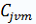 -допустима концентрація j-ого важкого металу на вході очисних споруд системи централізованого водовідведення - розраховується за формулою :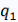 -кількість сирого осаду, що затримується у первинних відстійниках, т/добу;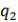 -кількість активного мулу, що затримується у вторинних відстійниках, т/добу;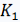 -коефіцієнт перерахунку сирого осаду первинних відстійників на суху речовину,де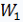 -вологість сирого осаду, %;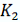 -коефіцієнт перерахунку надлишкового активного мулу вторинних відстійників на суху речовину,де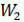 -вологість надлишкового активного мулу, %;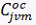 -допустимий вміст j-ого важкого металу в осадах, г/т сухої речовини. Приймається за даними додатка 4 до цих Правил;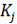 -коефіцієнт ефективності видалення j-ого важкого металу на очисній споруді системи централізованого водовідведеня. Приймається за середніми фактичними даними експлуатації очисної споруди системи централізованого водовідведення, а за їх відсутності - за даними, вказаними у додатку 4 до цих Правил;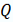 -середньодобова витрата стічних вод на вході на очисну споруду системи централізованого водовідведення (м-3/добу);-середньодобова витрата стічних вод споживачів, які можуть містити це забруднення (м-3/добу);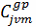 -концентрація j-ого важкого металу в господарсько-побутових стічних водах, г/м-3. Приймається за середньорічним вмістом у водопровідній воді м. Новограда-Волинського.№ п/пПоказники якості стічних водОдиниця виміруМаксимально допустиме значення показника та (або) концентрація в пробі стічних вод12341Реакція середовища (pH)од.6,5 - 9,02ХСКмгО2/дм-3265,03БСК5мгО2/дм-3156,04Завислі речовини та речовини, що спливаютьмг/дм-32105Азот амонійніймг/дм-319,86Фосфатимг/дм-35,07Нафта та нафтопродуктимг/дм-32,38Жиримг/дм-37,49Хлориди (Cl-)мг/дм-3250,010Сульфати (SO4-2-)мг/дм-3100,011Сухий залишокмг/дм-3700,012СПАРмг/дм-30,513Залізо (Fe загальне)мг/дм-31,8№ з/пВажкий металОрієнтовна ефективність видалення важкого металу на очисних спорудах системи централізованого водовідведення, КвМаксимально допустимий вміст важкого металу в осадах очисних споруд системи централізованого водовідведення, г/т сухої речовини12341Стронцій0,14300,02Свинець0,5750,03Ртуть0,615,04Кадмій0,630,05Нікель0,5200,06Хром (3+)0,5750,07Марганець-2000,08Цинк0,32500,09Мідь0,41500,010Кобальт0,5100,011Залізо0,525000,0№ з/пНайменування речовиниГДК забруднень у стічних водах, що надходять на споруди біологічного очищення (г/м-3)Орієнтовна ефективність видалення забруднень на спорудах біологічного очищення (у частках одиниці)Лімітуюча ознака шкідливостіКлас небезпеки1234561Азот амонійний300,2-0,632Акрилова кислота-0,8с-т-3Акрилонітрил150---4Алкіларилсульфонати200,8орг35Алкілбензолсульфонати200,8орг46Аміни С7-С91-орг37Аміни С10-С151-орг48Аміни С16-С201-орг49Алюміній50,9с-т210Арсен0,10,5с-т211Ацетальдегід200,95орг412Ацетон400,95заг313Барій100,95с-т214Бензин100-орг315Бензойна кислота150,60заг416Бензол100-с-т217Бензопірен200,9с-т118Бутилацетат1-заг119Бутилакрелат-0,8орг420Бутиловий спирт нормальний100,35с-т221Вінілацетат1000,2с-т222Вирівнювач А200,3орг423Гідразингідрат0,1-с-т224Гідрохінон150,2орг425Гліказин300,45--26Гліцерин90-заг427Дибутилфталат0,2-заг328Диметилфенілкарбинол10,8с-т229Дибутилацетамід150,98с-т330Діетаноламід100-с-т231Діетаноламін1-орг432Діетиламін солянокислий100,4орг433Діетиленгліколь--с-т334Залізо (загальне)2,50,5орг335Жири рослинні і тваринні-1200,7--36Закріплювач ДЦМ50,5--37Закріплювач ДЦУ5---38Закріплювач У-2200,7--39Ізобутиловий спирт1000,8с-т240Кадмій0,010,6с-т241Капролактам25-заг442Карбоксиметилцелюлозаза БСК-заг343Кобальт10,5с-т244Ксилол1-орг345Барвники сірчисті25-орг446Барвники синтетичні (кислотні)25-орг447Крезоли1000,4с-т248Кротоновий альдегід6-с-т349Латекс ЛМФ10-орг450Лудигол1000,7орг451Малеїнова кислота60-орг452Марганець30-орг353Масляна кислота5000,1заг454Мідь0,50,4орг355Метазин100,4орг356Метанол300,95с-т257Метилметакрилат5000,8с-т258Метилстирол1-орг359Метилетилкетон500,8орг360Моноетаноламін50,6с-т261Молібден-0,4с-т262Нафта та нафтопродукти-2100,85орг463Нікель0,50,5с-т364Нітрати (за NO3)45-с-т365Нітрити3,3-с-т266Олово10---67Поліакриламід400,05с-т268Полівініловий спирт20-орг469Полівінілацетатна емульсія100,23--70Пропіловий спирт12-заг471Резорцин120,95заг472Ртуть0,0050,6с-т173Свинець0,10,5с-т274Селен100,5с-т275Сечовиназа БСК-заг476Сірководень1-заг377Сірковуглець1-орг478Синтетичні поверхнево активні речовини (СПАР) аніонні-3200,8орг479СПАР неіоногенні-3250,8орг480Стирол100,6орг381Стронцій260,14с-т282Сульфіди1-заг383Тіосечовина100,5с-т284Титан0,1-заг385Толуол150,6орг486Трилон Б200,4с-т287Трикрезолфосфат400,4с-т288Триетаноламін50,47орг489Оцтова кислота450,95заг490Оцтово-етиловий ефір13-орг491Фенол100,95орг492Формальдегід1000,8с-т293Фосфати10-заг494Фталева кислота0,5-заг395Хром (тривалентний)2,50,5с-т396Хром (шестивалентний)0,10,5с-т397Ціаніди1,50,7с-т298Цинк10,3заг399Етанол14---100Етиленгліколь10000,8с-т3101Етилхлоргідрин5-с-т1Речовини, які не піддаються біологічній деструкції-4Речовини, які не піддаються біологічній деструкції-4Речовини, які не піддаються біологічній деструкції-4Речовини, які не піддаються біологічній деструкції-4Речовини, які не піддаються біологічній деструкції-4Речовини, які не піддаються біологічній деструкції-4102Анізол--с-т3103Ацетофенон--с-т3104Гексахлорбензол--с-т3105Гексаген--с-т2106Гексахлоран--орг4107Гексаметилендіамін--с-т21082,3-дихлор-1,4-нафтохінон--с-т3109Диметилдихлорвініл- фосфат--орг3110ДДТ (технічний)--с-т2111Діетиланілін--орг3112Діетилртуть--с-т1113Діетиловий ефір малеїнової кислоти--с-т2114Дихлоранілін--орг4115Дихлорбензол--орг3116Дихлоргідрин--орг4117Дихлоретан--с-т2118Діетилдитіофосфорна кислота--орг3119Діетиловий ефір--орг4120Ізопропіламін--с-т3121Ізопрен--орг4122Карбофос--орг4123Меркаптодіетиламін--орг4124Метафос--орг4125Метилнітрофос--орг3126Натрій-5200-с-т2127Нітробензол--с-т3128Нітрохлорбензол--с-т3129Пентаеритрит--с-т2130Петролатум--с-т3131Пікринова кислота--орг3132Пірогалол--орг3133Поліхлорпінен--с-т2134Поліетиленімін--с-т2135Пропіл бензол--орг3136Сульфати-5500-орг4137Тетрахлорбензол--с-т2138Тетраетилсвинець--с-т1139Трифторхлорпропан--с-т2140Триетиламін--с-т2141Тетрахлоргептан--орг4142Тетрахлорнонан--орг4143Тетрахлорпентан--орг4144Тетрахлорпропан--орг4145Тетрахлорундекан--орг4146Тетрахлоретан--орг4147Тіофен--орг3148Тіофос--орг4149Трибутилфосфат--орг4150Трихлорбензол--орг3151Фенілендіамін (n)--с-т3152Фозалон--орг4153Фосфамід--орг4154Фурфурол--орг4155Хлориди 5350-орг4156Хлорбензол--с-т3157Хлоропрен--с-т2158Циклогексан--с-т2159Циклогексанол--с-т2160Циклогексаноксин--с-т2161Циклогексан--с-т2162Чотирихлористий вуглець--с-т2163Етилбензол--орг4__________________ 
Примітки
1. Скорочення, використані у цьому додатку: 
ГДК - гранично допустима концентрація; 
с-т - санітарно-токсикологічна; 
орг - органолептична; 
заг - загальносанітарна; 
2. Риска (-) означає, що дані в нормативних документах щодо цієї речовини відсутні.№ п/пПоказник якості, 
одиниця вимірюваньРезультат вимірюваньДКШифр МВВ1Азот амонійний, мг/дм32БСК5, мгО2/дм33Зависліречовини, мг/дм34Залізо(Feзагальне), мг/дм35Жири, мг/дм36Нафто та нафтопродукти, мг/дм37СПАР, мг/дм38Сульфати, мг/дм39Фосфати, мг/дм310Хлориди, мг/дм311ХСК, мгО2/дм312Сухий залишок, мг/дм313рН ПРЕДСТАВНИКИПРЕДСТАВНИКИКП НМР «ВУВКГ»____________________________(назва споживача)________________________________(посада, ПІБ, підпис)_________________________________(посада, ПІБ, підпис)________________________________(посада, ПІБ, підпис)________________________________(посада, ПІБ, підпис)